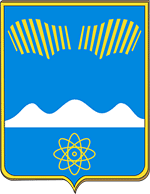 АДМИНИСТРАЦИЯ ГОРОДА ПОЛЯРНЫЕ ЗОРИ С ПОДВЕДОМСТВЕННОЙ ТЕРРИТОРИЕЙПОСТАНОВЛЕНИЕ«____»  августа  2021г.								№ ____О внесении изменений в муниципальную программу «Энергосбережение и повышение энергетической эффективности на территории муниципального образованиягород Полярные Зори с подведомственной территорией»Внести в муниципальную программу «Энергосбережение и повышение энергетической эффективности на территории муниципального образования город Полярные Зори с подведомственной территорией», утвержденную постановлением администрации города Полярные Зори от 24.01.2014 № 74 (в редакции постановления администрации города от 23.07.2021 № 545) изменения согласно приложению.2. Настоящее постановление вступает в силу со дня его официального опубликования.Глава города Полярные Зорис подведомственной территорией                                                           М.О. ПуховСогласовано:Проект постановления направлен в прокуратуру «___» ________ 20     г. № ____1-в дело, 1- УГХ, 1- прокуратура, 1-ФО, 1-ОЭРиПР Приложениек постановлению администрации  города Полярные Зори от «___» августа  2021 г. №_____Изменения в муниципальную программу «Энергосбережение и повышение энергетической эффективности на территории муниципального образования город Полярные Зори  с подведомственной территорией1.  В Паспорте программы:1.1.  Строку  «Объемы и источники финансирования» изложить в следующей редакции:2. Задачу 2 Раздела 3 «Перечень программных мероприятий МП «Энергосбережение и повышение энергетической эффективности на территории муниципального образования город Полярные Зори  с подведомственной территорией изложить в следующей редакции:«Перечень программных мероприятий МП «Энергосбережение и повышение энергетической эффективности на территории муниципального образования город Полярные Зори  с подведомственной территорией»3. Раздел 4 «Обоснование ресурсного обеспечения МП»  изложить в следующей редакции:IV. Обоснование ресурсного обеспечения МПМКУ «УГХ»______________(подпись)«___»_______20    г.Правовой отдел______________(подпись)«___»_______20    г.Финансовый отдел_____________________(подпись)«___»_______20    г.ОЭРиПР_____________________(подпись)«___»_______20    г.Объемы и источники финансирования (тыс.руб)Всего по программе: 58127,5 тыс. руб., в том числе: ОБ – 23106,7 тыс. руб.;МБ – 19192,8тыс. руб.;собственные средства предприятий – 15828,0тыс. руб.2014 год: всего 19128,1 тыс. руб., в т.ч.:ОБ  – 10905,2 тыс. руб.;МБ –  2122,8 тыс. руб.собственные средства предприятий – 6100 тыс. руб.2015 год: всего 7270,4 тыс. руб., в т.ч.:МБ  – 1242,4 тыс. руб., собственные средства предприятий – 6028,0 тыс. руб.2016 год: всего 4 995,7 тыс. руб., в т.ч.:ОБ – 1 319,3 тыс.руб.;МБ – 1 176,4  тыс. руб.;собственные средства предприятий  – 2 500 тыс. руб.2017 год: всего 6 365,7 тыс. руб., в т.ч.:ОБ – 5 053,1 тыс.руб.;МБ – 912,6 тыс. руб.;собственные средства предприятий –400 тыс. руб.2018 год: всего 3753,9 тыс. руб., в т.ч.:ОБ –815,2 тыс.руб.;МБ –2 538,7 тыс. руб.;собственные средства предприятий –400 тыс. руб.2019 год: всего 9571,7 тыс. руб., в т.ч.:ОБ – 5014,000 тыс.руб.;МБ – 4157,7 тыс. руб.;собственные средства предприятий –400 тыс. руб.2020 год: всего 552,0 тыс. руб., в т.ч.:ОБ – 0 тыс.руб.;МБ –552,0 тыс. руб.;собственные средства предприятий –0 тыс. руб.2021 год: всего 5430,0  тыс. руб., в т.ч.:ОБ – 0,0 тыс. руб.;МБ – 5430,0 тыс.руб.;собственные средства предприятий – 0,0 тыс. руб.2022 год:всего530,0  тыс. руб., в т.ч.:ОБ – 0,0 тыс. руб.;МБ – 530,0 тыс.руб.;собственные средства предприятий – 0,0 тыс. руб.2023 год: всего 530,0  тыс. руб., в т.ч.:ОБ – 0,0 тыс. руб.;МБ – 530,0 тыс.руб.;собственные средства предприятий – 0,0 тыс. руб.№Цель, задачи, программные мероприятияСрок исполненияИсточники финансированияОбъемы финансирования, тыс.руб.Объемы финансирования, тыс.руб.Объемы финансирования, тыс.руб.Объемы финансирования, тыс.руб.Объемы финансирования, тыс.руб.Объемы финансирования, тыс.руб.Объемы финансирования, тыс.руб.Объемы финансирования, тыс.руб.Объемы финансирования, тыс.руб.Объемы финансирования, тыс.руб.Объемы финансирования, тыс.руб.Объемы финансирования, тыс.руб.Объемы финансирования, тыс.руб.Объемы финансирования, тыс.руб.Показатели (индикаторы) результативности выполнения программных мероприятийПоказатели (индикаторы) результативности выполнения программных мероприятийПоказатели (индикаторы) результативности выполнения программных мероприятийПоказатели (индикаторы) результативности выполнения программных мероприятийПоказатели (индикаторы) результативности выполнения программных мероприятийПоказатели (индикаторы) результативности выполнения программных мероприятийПоказатели (индикаторы) результативности выполнения программных мероприятийПоказатели (индикаторы) результативности выполнения программных мероприятийПоказатели (индикаторы) результативности выполнения программных мероприятийПоказатели (индикаторы) результативности выполнения программных мероприятийПоказатели (индикаторы) результативности выполнения программных мероприятийИсполнители, перечень, организаций, участвующих реализации программных мероприятий№Цель, задачи, программные мероприятияСрок исполненияИсточники финансированияВсегоВсего201420142015201620162017201820192020202120222023Наименование, ед.изм.2014201520162017201820192020202120222023Исполнители, перечень, организаций, участвующих реализации программных мероприятий123455667889101112131415151617181920212223242526Цель: «Энергосбережение    и   повышение  энергетической   эффективности   на   территории    муниципального     образования     город     Полярные  Зори   с    подведомственной    территорией»Цель: «Энергосбережение    и   повышение  энергетической   эффективности   на   территории    муниципального     образования     город     Полярные  Зори   с    подведомственной    территорией»Цель: «Энергосбережение    и   повышение  энергетической   эффективности   на   территории    муниципального     образования     город     Полярные  Зори   с    подведомственной    территорией»Цель: «Энергосбережение    и   повышение  энергетической   эффективности   на   территории    муниципального     образования     город     Полярные  Зори   с    подведомственной    территорией»Цель: «Энергосбережение    и   повышение  энергетической   эффективности   на   территории    муниципального     образования     город     Полярные  Зори   с    подведомственной    территорией»Цель: «Энергосбережение    и   повышение  энергетической   эффективности   на   территории    муниципального     образования     город     Полярные  Зори   с    подведомственной    территорией»Цель: «Энергосбережение    и   повышение  энергетической   эффективности   на   территории    муниципального     образования     город     Полярные  Зори   с    подведомственной    территорией»Цель: «Энергосбережение    и   повышение  энергетической   эффективности   на   территории    муниципального     образования     город     Полярные  Зори   с    подведомственной    территорией»Цель: «Энергосбережение    и   повышение  энергетической   эффективности   на   территории    муниципального     образования     город     Полярные  Зори   с    подведомственной    территорией»Цель: «Энергосбережение    и   повышение  энергетической   эффективности   на   территории    муниципального     образования     город     Полярные  Зори   с    подведомственной    территорией»Цель: «Энергосбережение    и   повышение  энергетической   эффективности   на   территории    муниципального     образования     город     Полярные  Зори   с    подведомственной    территорией»Цель: «Энергосбережение    и   повышение  энергетической   эффективности   на   территории    муниципального     образования     город     Полярные  Зори   с    подведомственной    территорией»Цель: «Энергосбережение    и   повышение  энергетической   эффективности   на   территории    муниципального     образования     город     Полярные  Зори   с    подведомственной    территорией»Цель: «Энергосбережение    и   повышение  энергетической   эффективности   на   территории    муниципального     образования     город     Полярные  Зори   с    подведомственной    территорией»Цель: «Энергосбережение    и   повышение  энергетической   эффективности   на   территории    муниципального     образования     город     Полярные  Зори   с    подведомственной    территорией»Цель: «Энергосбережение    и   повышение  энергетической   эффективности   на   территории    муниципального     образования     город     Полярные  Зори   с    подведомственной    территорией»Цель: «Энергосбережение    и   повышение  энергетической   эффективности   на   территории    муниципального     образования     город     Полярные  Зори   с    подведомственной    территорией»Цель: «Энергосбережение    и   повышение  энергетической   эффективности   на   территории    муниципального     образования     город     Полярные  Зори   с    подведомственной    территорией»Цель: «Энергосбережение    и   повышение  энергетической   эффективности   на   территории    муниципального     образования     город     Полярные  Зори   с    подведомственной    территорией»Цель: «Энергосбережение    и   повышение  энергетической   эффективности   на   территории    муниципального     образования     город     Полярные  Зори   с    подведомственной    территорией»Цель: «Энергосбережение    и   повышение  энергетической   эффективности   на   территории    муниципального     образования     город     Полярные  Зори   с    подведомственной    территорией»Цель: «Энергосбережение    и   повышение  энергетической   эффективности   на   территории    муниципального     образования     город     Полярные  Зори   с    подведомственной    территорией»Цель: «Энергосбережение    и   повышение  энергетической   эффективности   на   территории    муниципального     образования     город     Полярные  Зори   с    подведомственной    территорией»Цель: «Энергосбережение    и   повышение  энергетической   эффективности   на   территории    муниципального     образования     город     Полярные  Зори   с    подведомственной    территорией»Цель: «Энергосбережение    и   повышение  энергетической   эффективности   на   территории    муниципального     образования     город     Полярные  Зори   с    подведомственной    территорией»Цель: «Энергосбережение    и   повышение  энергетической   эффективности   на   территории    муниципального     образования     город     Полярные  Зори   с    подведомственной    территорией»Цель: «Энергосбережение    и   повышение  энергетической   эффективности   на   территории    муниципального     образования     город     Полярные  Зори   с    подведомственной    территорией»Цель: «Энергосбережение    и   повышение  энергетической   эффективности   на   территории    муниципального     образования     город     Полярные  Зори   с    подведомственной    территорией»Цель: «Энергосбережение    и   повышение  энергетической   эффективности   на   территории    муниципального     образования     город     Полярные  Зори   с    подведомственной    территорией»Основное мероприятие № 2: Мероприятия по энергосбережению и повышению энергетической эффективности систем коммунальной инфраструктурыОсновное мероприятие № 2: Мероприятия по энергосбережению и повышению энергетической эффективности систем коммунальной инфраструктурыОсновное мероприятие № 2: Мероприятия по энергосбережению и повышению энергетической эффективности систем коммунальной инфраструктурыОсновное мероприятие № 2: Мероприятия по энергосбережению и повышению энергетической эффективности систем коммунальной инфраструктурыОсновное мероприятие № 2: Мероприятия по энергосбережению и повышению энергетической эффективности систем коммунальной инфраструктурыОсновное мероприятие № 2: Мероприятия по энергосбережению и повышению энергетической эффективности систем коммунальной инфраструктурыОсновное мероприятие № 2: Мероприятия по энергосбережению и повышению энергетической эффективности систем коммунальной инфраструктурыОсновное мероприятие № 2: Мероприятия по энергосбережению и повышению энергетической эффективности систем коммунальной инфраструктурыОсновное мероприятие № 2: Мероприятия по энергосбережению и повышению энергетической эффективности систем коммунальной инфраструктурыОсновное мероприятие № 2: Мероприятия по энергосбережению и повышению энергетической эффективности систем коммунальной инфраструктурыОсновное мероприятие № 2: Мероприятия по энергосбережению и повышению энергетической эффективности систем коммунальной инфраструктурыОсновное мероприятие № 2: Мероприятия по энергосбережению и повышению энергетической эффективности систем коммунальной инфраструктурыОсновное мероприятие № 2: Мероприятия по энергосбережению и повышению энергетической эффективности систем коммунальной инфраструктурыОсновное мероприятие № 2: Мероприятия по энергосбережению и повышению энергетической эффективности систем коммунальной инфраструктурыОсновное мероприятие № 2: Мероприятия по энергосбережению и повышению энергетической эффективности систем коммунальной инфраструктурыОсновное мероприятие № 2: Мероприятия по энергосбережению и повышению энергетической эффективности систем коммунальной инфраструктурыОсновное мероприятие № 2: Мероприятия по энергосбережению и повышению энергетической эффективности систем коммунальной инфраструктурыОсновное мероприятие № 2: Мероприятия по энергосбережению и повышению энергетической эффективности систем коммунальной инфраструктурыОсновное мероприятие № 2: Мероприятия по энергосбережению и повышению энергетической эффективности систем коммунальной инфраструктурыОсновное мероприятие № 2: Мероприятия по энергосбережению и повышению энергетической эффективности систем коммунальной инфраструктурыОсновное мероприятие № 2: Мероприятия по энергосбережению и повышению энергетической эффективности систем коммунальной инфраструктурыОсновное мероприятие № 2: Мероприятия по энергосбережению и повышению энергетической эффективности систем коммунальной инфраструктурыОсновное мероприятие № 2: Мероприятия по энергосбережению и повышению энергетической эффективности систем коммунальной инфраструктурыОсновное мероприятие № 2: Мероприятия по энергосбережению и повышению энергетической эффективности систем коммунальной инфраструктурыОсновное мероприятие № 2: Мероприятия по энергосбережению и повышению энергетической эффективности систем коммунальной инфраструктурыОсновное мероприятие № 2: Мероприятия по энергосбережению и повышению энергетической эффективности систем коммунальной инфраструктурыОсновное мероприятие № 2: Мероприятия по энергосбережению и повышению энергетической эффективности систем коммунальной инфраструктурыОсновное мероприятие № 2: Мероприятия по энергосбережению и повышению энергетической эффективности систем коммунальной инфраструктурыОсновное мероприятие № 2: Мероприятия по энергосбережению и повышению энергетической эффективности систем коммунальной инфраструктурыЗадача 2: Технические и технологические мероприятия по энергосбережению и повышению энергетической эффективности систем коммунальной инфраструктуры. Разработка механизма стимулирования энергосберегающих мероприятий, и их мониторинг, в том числе:Задача 2: Технические и технологические мероприятия по энергосбережению и повышению энергетической эффективности систем коммунальной инфраструктуры. Разработка механизма стимулирования энергосберегающих мероприятий, и их мониторинг, в том числе:Задача 2: Технические и технологические мероприятия по энергосбережению и повышению энергетической эффективности систем коммунальной инфраструктуры. Разработка механизма стимулирования энергосберегающих мероприятий, и их мониторинг, в том числе:Задача 2: Технические и технологические мероприятия по энергосбережению и повышению энергетической эффективности систем коммунальной инфраструктуры. Разработка механизма стимулирования энергосберегающих мероприятий, и их мониторинг, в том числе:Задача 2: Технические и технологические мероприятия по энергосбережению и повышению энергетической эффективности систем коммунальной инфраструктуры. Разработка механизма стимулирования энергосберегающих мероприятий, и их мониторинг, в том числе:Задача 2: Технические и технологические мероприятия по энергосбережению и повышению энергетической эффективности систем коммунальной инфраструктуры. Разработка механизма стимулирования энергосберегающих мероприятий, и их мониторинг, в том числе:Задача 2: Технические и технологические мероприятия по энергосбережению и повышению энергетической эффективности систем коммунальной инфраструктуры. Разработка механизма стимулирования энергосберегающих мероприятий, и их мониторинг, в том числе:Задача 2: Технические и технологические мероприятия по энергосбережению и повышению энергетической эффективности систем коммунальной инфраструктуры. Разработка механизма стимулирования энергосберегающих мероприятий, и их мониторинг, в том числе:Задача 2: Технические и технологические мероприятия по энергосбережению и повышению энергетической эффективности систем коммунальной инфраструктуры. Разработка механизма стимулирования энергосберегающих мероприятий, и их мониторинг, в том числе:Задача 2: Технические и технологические мероприятия по энергосбережению и повышению энергетической эффективности систем коммунальной инфраструктуры. Разработка механизма стимулирования энергосберегающих мероприятий, и их мониторинг, в том числе:Задача 2: Технические и технологические мероприятия по энергосбережению и повышению энергетической эффективности систем коммунальной инфраструктуры. Разработка механизма стимулирования энергосберегающих мероприятий, и их мониторинг, в том числе:Задача 2: Технические и технологические мероприятия по энергосбережению и повышению энергетической эффективности систем коммунальной инфраструктуры. Разработка механизма стимулирования энергосберегающих мероприятий, и их мониторинг, в том числе:Задача 2: Технические и технологические мероприятия по энергосбережению и повышению энергетической эффективности систем коммунальной инфраструктуры. Разработка механизма стимулирования энергосберегающих мероприятий, и их мониторинг, в том числе:Задача 2: Технические и технологические мероприятия по энергосбережению и повышению энергетической эффективности систем коммунальной инфраструктуры. Разработка механизма стимулирования энергосберегающих мероприятий, и их мониторинг, в том числе:Задача 2: Технические и технологические мероприятия по энергосбережению и повышению энергетической эффективности систем коммунальной инфраструктуры. Разработка механизма стимулирования энергосберегающих мероприятий, и их мониторинг, в том числе:Задача 2: Технические и технологические мероприятия по энергосбережению и повышению энергетической эффективности систем коммунальной инфраструктуры. Разработка механизма стимулирования энергосберегающих мероприятий, и их мониторинг, в том числе:Задача 2: Технические и технологические мероприятия по энергосбережению и повышению энергетической эффективности систем коммунальной инфраструктуры. Разработка механизма стимулирования энергосберегающих мероприятий, и их мониторинг, в том числе:Задача 2: Технические и технологические мероприятия по энергосбережению и повышению энергетической эффективности систем коммунальной инфраструктуры. Разработка механизма стимулирования энергосберегающих мероприятий, и их мониторинг, в том числе:Задача 2: Технические и технологические мероприятия по энергосбережению и повышению энергетической эффективности систем коммунальной инфраструктуры. Разработка механизма стимулирования энергосберегающих мероприятий, и их мониторинг, в том числе:Задача 2: Технические и технологические мероприятия по энергосбережению и повышению энергетической эффективности систем коммунальной инфраструктуры. Разработка механизма стимулирования энергосберегающих мероприятий, и их мониторинг, в том числе:Задача 2: Технические и технологические мероприятия по энергосбережению и повышению энергетической эффективности систем коммунальной инфраструктуры. Разработка механизма стимулирования энергосберегающих мероприятий, и их мониторинг, в том числе:Задача 2: Технические и технологические мероприятия по энергосбережению и повышению энергетической эффективности систем коммунальной инфраструктуры. Разработка механизма стимулирования энергосберегающих мероприятий, и их мониторинг, в том числе:Задача 2: Технические и технологические мероприятия по энергосбережению и повышению энергетической эффективности систем коммунальной инфраструктуры. Разработка механизма стимулирования энергосберегающих мероприятий, и их мониторинг, в том числе:Задача 2: Технические и технологические мероприятия по энергосбережению и повышению энергетической эффективности систем коммунальной инфраструктуры. Разработка механизма стимулирования энергосберегающих мероприятий, и их мониторинг, в том числе:Задача 2: Технические и технологические мероприятия по энергосбережению и повышению энергетической эффективности систем коммунальной инфраструктуры. Разработка механизма стимулирования энергосберегающих мероприятий, и их мониторинг, в том числе:Задача 2: Технические и технологические мероприятия по энергосбережению и повышению энергетической эффективности систем коммунальной инфраструктуры. Разработка механизма стимулирования энергосберегающих мероприятий, и их мониторинг, в том числе:Задача 2: Технические и технологические мероприятия по энергосбережению и повышению энергетической эффективности систем коммунальной инфраструктуры. Разработка механизма стимулирования энергосберегающих мероприятий, и их мониторинг, в том числе:Задача 2: Технические и технологические мероприятия по энергосбережению и повышению энергетической эффективности систем коммунальной инфраструктуры. Разработка механизма стимулирования энергосберегающих мероприятий, и их мониторинг, в том числе:Задача 2: Технические и технологические мероприятия по энергосбережению и повышению энергетической эффективности систем коммунальной инфраструктуры. Разработка механизма стимулирования энергосберегающих мероприятий, и их мониторинг, в том числе:2.1Проведение мероприятий по повышению энергетической эффективности объектов наружного освещения и рекламы, в том числе направленных на замену светильников уличного освещения на энергоэффективные; замену неизолированных проводов на самонесущие изолированные провода, кабельные линии; установку светодиодных ламп2014-2016Всего530026002600200020002000700длина проводов, м:МКУ «УГХ»Организация эксплуатирующая наружное уличное освещение2.1Проведение мероприятий по повышению энергетической эффективности объектов наружного освещения и рекламы, в том числе направленных на замену светильников уличного освещения на энергоэффективные; замену неизолированных проводов на самонесущие изолированные провода, кабельные линии; установку светодиодных ламп2014-2016МБдлина проводов, м:МКУ «УГХ»Организация эксплуатирующая наружное уличное освещение2.1Проведение мероприятий по повышению энергетической эффективности объектов наружного освещения и рекламы, в том числе направленных на замену светильников уличного освещения на энергоэффективные; замену неизолированных проводов на самонесущие изолированные провода, кабельные линии; установку светодиодных ламп2014-2016ВБ530026002600200020002000700длина проводов, м:2900МКУ «УГХ»Организация эксплуатирующая наружное уличное освещение2.2Модернизация угольной котельной2014Всего6229,1146229,1146229,1146229,114кол-во объектов:1МКУ «УГХ»2.2Модернизация угольной котельной2014МБ323,914323,914323,914323,914кол-во объектов:1МКУ «УГХ»2.2Модернизация угольной котельной2014ОБ5905,25905,25905,25905,2кол-во объектов:1МКУ «УГХ»2.3Разработка проекта по присоединению нагрузки на один источник тепловой энергии в н.п. Африканда-2 для дальнейшего выполнения работ по присоединению2017Всего38,438,438,4кол-во проектов:1МКУ «УГХ»2.3Разработка проекта по присоединению нагрузки на один источник тепловой энергии в н.п. Африканда-2 для дальнейшего выполнения работ по присоединению2017МБ38,438,438,4кол-во проектов:1МКУ «УГХ»2.4Приведение программы комплексного развития  систем коммунальной инфраструктуры в соответствие с Постановлением Правительства Российской Федерации от 14 июня 2013 г. N 5022015Всего99,0099,0099,00кол-во программ:1МКУ «УГХ»2.4Приведение программы комплексного развития  систем коммунальной инфраструктуры в соответствие с Постановлением Правительства Российской Федерации от 14 июня 2013 г. N 5022015МБ99,0099,0099,00кол-во программ:1МКУ «УГХ»2.5Капитальный ремонт металлоконструкций   бака ГВС №2 электро-котельнойин.п.Африканда2016Всего1329,41329,41329,41329,4кол-во зданий1МКУ «УГХ»2.5Капитальный ремонт металлоконструкций   бака ГВС №2 электро-котельнойин.п.Африканда2016ОБ1263126312631263кол-во зданий1МКУ «УГХ»2.5Капитальный ремонт металлоконструкций   бака ГВС №2 электро-котельнойин.п.Африканда2016МБ66,466,466,466,4кол-во зданий1МКУ «УГХ»2.6Негосударственная экспертиза (сметная стоимость работ) (в ред. от 12.03.2021 № 204)2016-2023Всего14714731,031,020,036,00,030,030,0кол-во экспертиз:22311МКУ «УГХ»2.6Негосударственная экспертиза (сметная стоимость работ) (в ред. от 12.03.2021 № 204)2016-2023МБ14714731,031,020,036,00,030,030кол-во экспертиз:22311МКУ «УГХ»2.7.1Технологическое присоединение объекта, расположенного по ул.Промышленная д.12016Всего226226226226Кол-во объеков:1МКУ «УГХ»2.7.1Технологическое присоединение объекта, расположенного по ул.Промышленная д.12016МБ226226226226Кол-во объеков:1МКУ «УГХ»2.7.2Замена водопровода по ул.Промышленная д.12018Всего1065,41065,41065,4Кол-во, м350МКУ «УГХ»2.7.2Замена водопровода по ул.Промышленная д.12018МБ1065,41065,41065,4Кол-во, м350МКУ «УГХ»2.8Замена запорной арматуры на коллекторе греющей водын.п.Африканда2016Всего59,359,359,359,3кол-во зданий1МКУ «УГХ»2.8Замена запорной арматуры на коллекторе греющей водын.п.Африканда2016ОБ56,356,356,356,3кол-во зданий1МКУ «УГХ»2.8Замена запорной арматуры на коллекторе греющей водын.п.Африканда2016МБ3333кол-во зданий1МКУ «УГХ»2.9Актуализация схем теплоснабжения, водоснабжения, водоотведения, ПКр КИ2017-2023Всего19571957315,0288,0294,0280180,0300,0300,0кол-во программ, схем3331111МКУ «УГХ»2.9Актуализация схем теплоснабжения, водоснабжения, водоотведения, ПКр КИ2017-2023МБ19571957315,0288,0294,0280180,0300,0300,0кол-во программ, схем3331111МКУ «УГХ»2.9Актуализация схем теплоснабжения, водоснабжения, водоотведения, ПКр КИ2017-2023ВНкол-во программ, схем3331111МКУ «УГХ»2.10«Установка прибора коммерческого учета тепловой энергии на источнике (электробойлернаяст.Африканда)2016Всего250,0250,0250,0250,0Кол-во приборов1МУП «Энергия», МКУ УГХ2.10«Установка прибора коммерческого учета тепловой энергии на источнике (электробойлернаяст.Африканда)2016МБ250,0250,0250,0250,0Кол-во приборов1МУП «Энергия», МКУ УГХ2.11Капитальный ремонт здания ТНС в н.п.Африканда2017Всего950,0950,0950,0кол-во зданий:1МКУ «УГХ»2.11Капитальный ремонт здания ТНС в н.п.Африканда2017МБ47,547,547,5кол-во зданий:1МКУ «УГХ»2.11Капитальный ремонт здания ТНС в н.п.Африканда2017ОБ902,5902,5902,5кол-во зданий:1МКУ «УГХ»2.12Замена изоляции тепловой сети от электрокотельной до ТНС в н.п.Африканда2017Всего4415,74415,74415,7Кол-во м/п:774МКУ «УГХ»2.12Замена изоляции тепловой сети от электрокотельной до ТНС в н.п.Африканда2017МБ265,1265,1265,1Кол-во м/п:774МКУ «УГХ»2.12Замена изоляции тепловой сети от электрокотельной до ТНС в н.п.Африканда2017ОБ4150,64150,64150,6Кол-во м/п:774МКУ «УГХ»2.13Обеспечение бесперебойного функционирования и повышения энергетической эффективности объектов и систем жизнеобеспечения муниципального образования2018-2022Всего10442,210442,21880,5298541,720Кол- во участков,кол-во мкол-во объектов, шт3344257111253МКУ «УГХ»2.13Обеспечение бесперебойного функционирования и повышения энергетической эффективности объектов и систем жизнеобеспечения муниципального образования2018-2022МБ4613,14613,11065,3593527,720Кол- во участков,кол-во мкол-во объектов, шт3344257111253МКУ «УГХ»2.13Обеспечение бесперебойного функционирования и повышения энергетической эффективности объектов и систем жизнеобеспечения муниципального образования2018-2022ОБ5829,25829,2815,1695014,00000Кол- во участков,кол-во мкол-во объектов, шт3344257111253МКУ «УГХ»2.14Восстановление линии уличного освещения н.п. ЗашеекМБ115,34115,34115,34Количество объектов1МКУ «УГХ»2.15Разработка проектно-сметной документации по реализации проекта по модернизации теплоснабжающего комплекса в н.п. Африканда 1МБ500050005000Итого по задаче 2Всего:в т.ч.:37623,837623,88829,18829,120992595,72595,75719,13253,9  8871,7415,35180,0330,0330,0Итого по задаче 2МБ:14217,014217,0323,9323,999,0576,4576,4666,02438,7  3857,7415,35180,0330,0330,0Итого по задаче 2ОБ18106,818106,85905,25905,201319,31319,35053,1815,250140000Итого по задаче 2ВБ53005300260026002000700700ИТОГО по мероприятиям:ИТОГО по мероприятиям:Итого58127,558127,519128,09319128,0937270,4004995,6784995,6786365,7003753,8879571,7005525430530530ИТОГО по мероприятиям:ИТОГО по мероприятиям:МБ19192,719192,72122,8932122,8931242,4001176,4151176,415912,5912538,7184157,7005525430530530ИТОГО по мероприятиям:ИТОГО по мероприятиям:ОБ23106,723106,710905,210905,201319,2631319,2635053,109815,1695014,00000ИТОГО по мероприятиям:ИТОГО по мероприятиям:ВБ1582815828610061006028250025004004004000000Финансирование2014201520162017201820192020202120222023Итого:19128,0937270,4004995,6786365,7003753,8879571,7005525430530530Муниципальный бюджет2122,8931242,4001176,415912,5912538,7184157,7005525430530530Областной бюджет10905,201319,2635053,109815,1695014,00000Собственные средства предприятия6100602825004004004000000